Analytics Webinar – ACRL reportingNote regarding which system to use:For 2015-16 (September 2016 survey):  Use your old systems and test in Alma for practiceFor 2016-17 (current year, September 2017 survey):  Use your old systems and practice in AlmaExceptions:Combine circulation data from old system (July 1 – cutover) + Alma (cutover – June 30)UStat users:  use Alma for questions requiring COUNTER usage data360 Counter users:  use whichever system has the most complete dataRecommendation:  gather data for 2016-17 FY ACRL/IPEDS questions during technical freezeFor 2017-18 (September 2018 survey):  Use AlmaAlma AnalyticsRole required:  Design AnalyticsHow to get there:Click the Alma button and choose Design Analytics in the far right-hand columnClick on Catalog in the menu bar at the top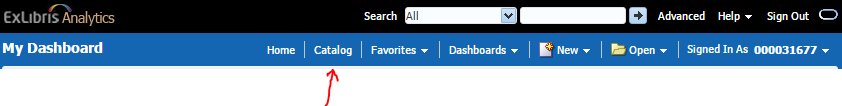 THEN FOLLOW THIS SPECIFIC PATH:Shared Folders > Community > Reports > Shared Reports > Institutions > CalState >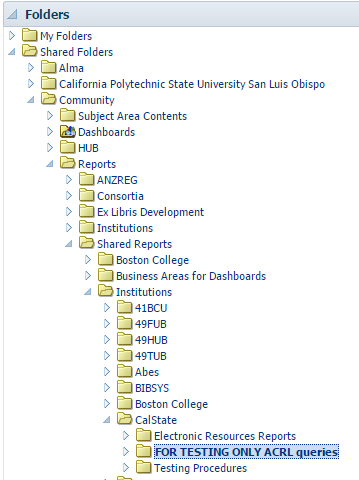 FOR TESTING ONLY ACRL queriesNote:  The Community area contains many duplicate and outdated folders.  This folder has the most current versions.NotesReports are currently set with a filter already in place for 2016This can be manually adjusted for the desired fiscal yearIf you didn’t migrate acquisitions data, expenditure reports will produce zero results when you run it for 2016To test these reports, change your fiscal year to 2017 and it will report expenditures in Alma during your test periodHopefully later iterations of this report will prompt for fiscal yearReports using data from Alma generally use the Alma fiscal yearEach campus can configure fiscal year individuallyFor best results, ALWAYS check and correct any fiscal year filterFiscal year dates starting with letters (e.g. FY-2016) are at the end of the list of datesCOUNTER usage fiscal year matches the institution fiscal year but isn’t labeled the same wayUsage Date fields are the same as Loan Datee.g. 2016 = July 2015 – June 2016ACRL questions where you will need to follow up or can’t easily use AlmaLine 20-21 ExpendituresAlma will report what you spent during the fiscal yearIf you need to divide a single expenditure over multiple years, you must manually correct for thisLine 41 Number of DatabasesAlma can give you a count of Electronic Collections, but…It probably won’t conform to the ACRL definitionIt probably will over-count if multiple packages are activated from the same providere.g. Springer Engineering eBooks 2014, Springer Engineering eBooks 2015, etc.Better bet:  use some combination of your library’s Databases A-Z list and an Alma repository search for Electronic Collections available to you in the NZ and IZLine 60 column 1 Initial Circulation PhysicalVery Important:  This query technique will only work accurately for circulation that happens AFTER go-live. Item data that is migrated into Alma from Millennium (and probably Sierra–needs testing) will only contain the most recent circulation action, so titles will show as having circulated during a given fiscal year, but will only show as circulating ONCE. Use your OLD ILS for ACRL/IPEDS circ stats for FY 15-16 AND FY 16-17 (use Alma to count any loans/renewals between cutover and the end of the fiscal year). Use Alma for ACRL/IPEDS circ stats beginning FY 17-18 (the first full year in production).Line 60 column 2 Initial Circulation Digital/Electronic ACRL and IPEDS want streaming media usage as well as e-journals and e-booksAlma does not yet support COUNTER MR1 and MR2Streaming media platforms haven’t widely adopted COUNTER in any caseYou’ll need to start with the Alma Analytics report and add whatever e-media usage you have to the total